农村建筑工匠培训照片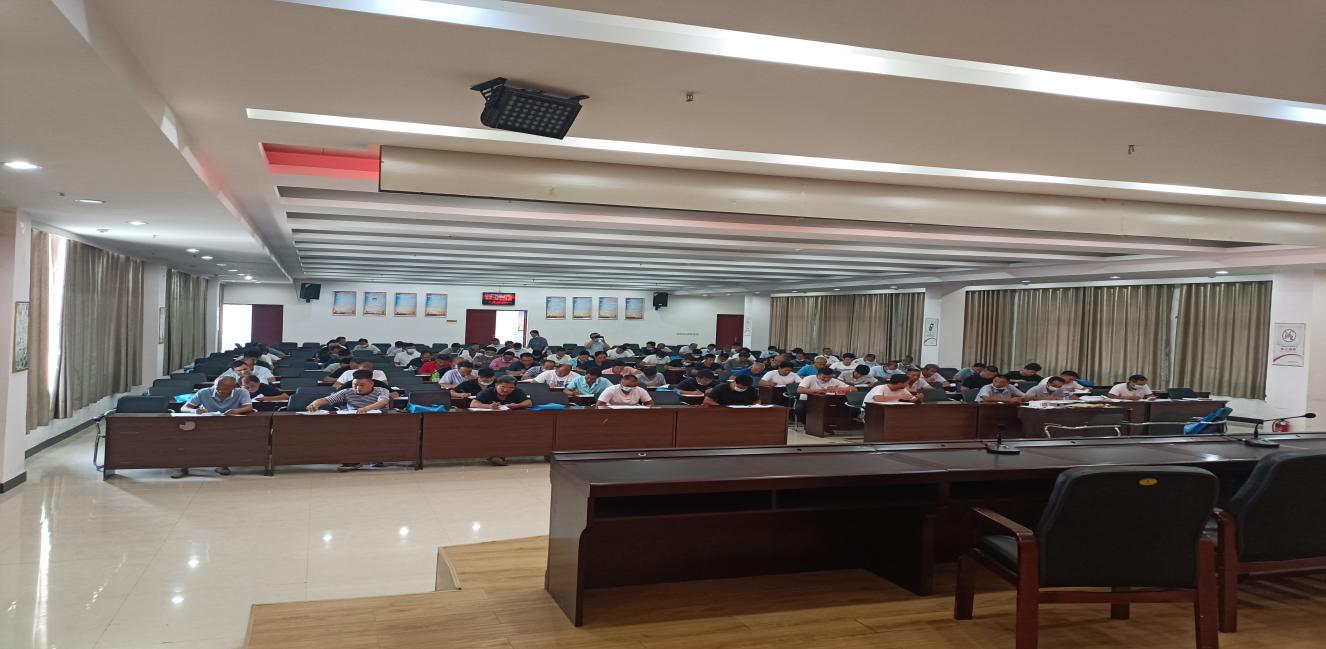 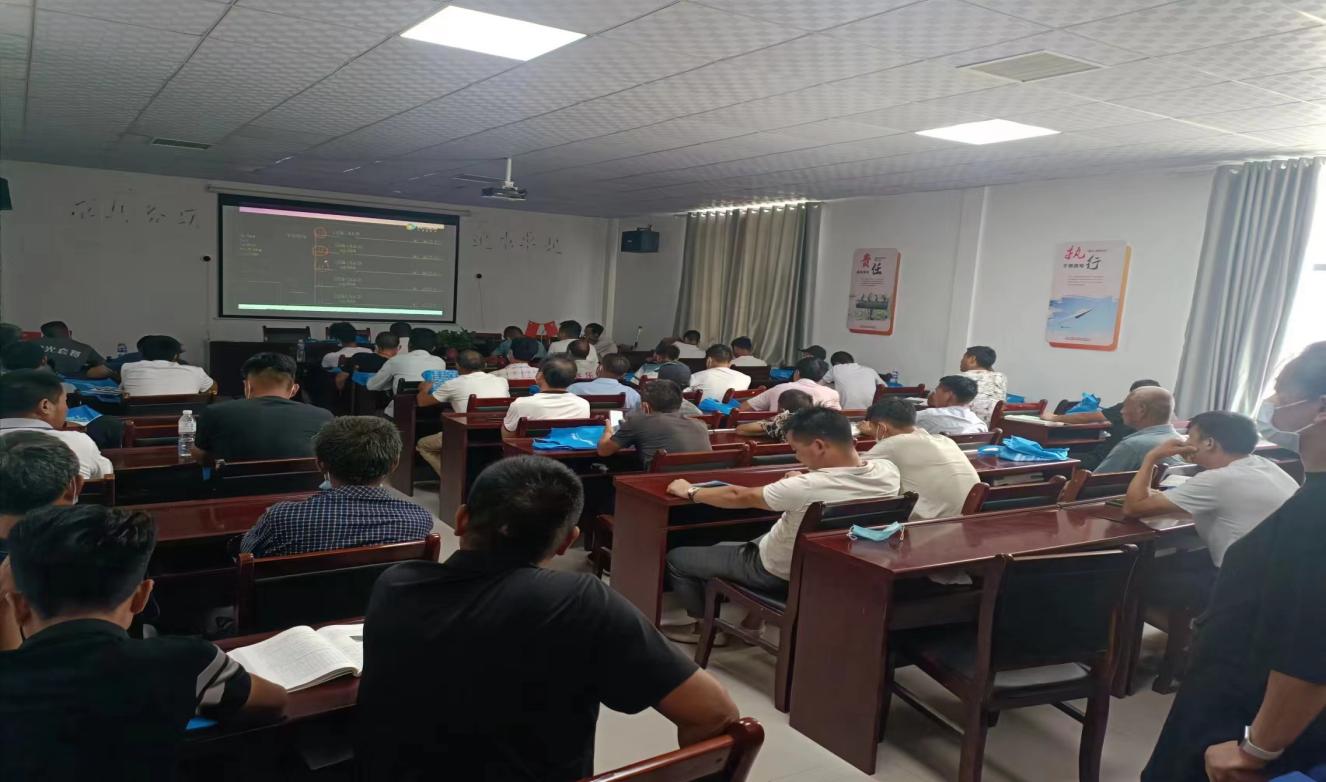 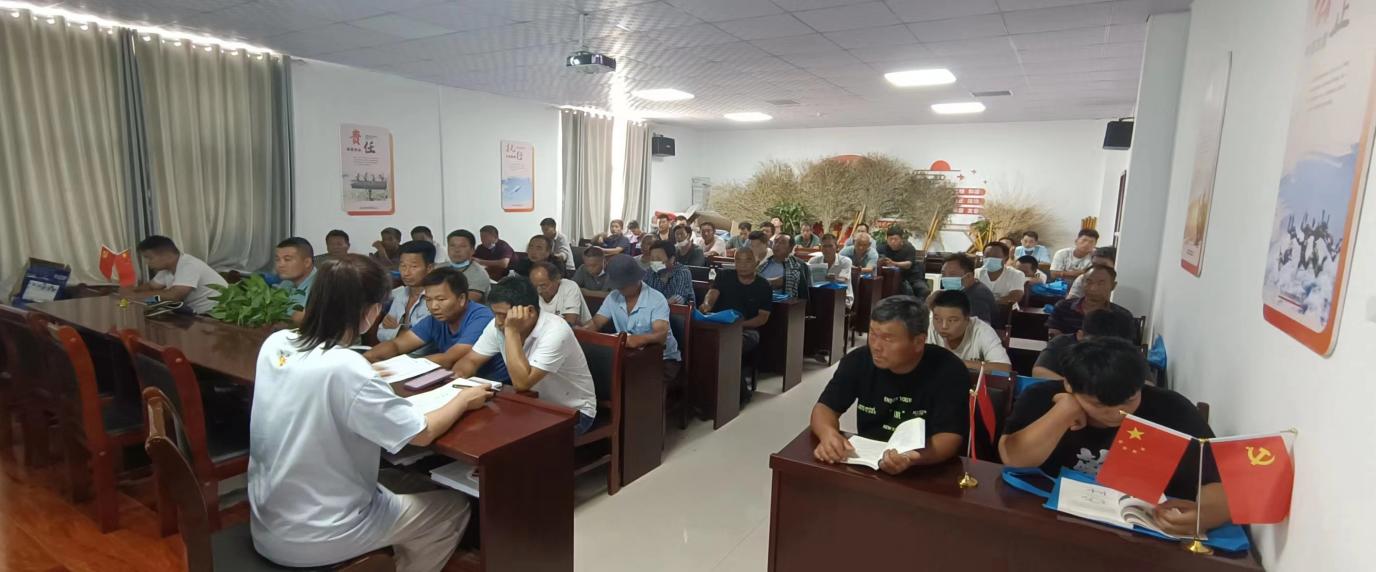 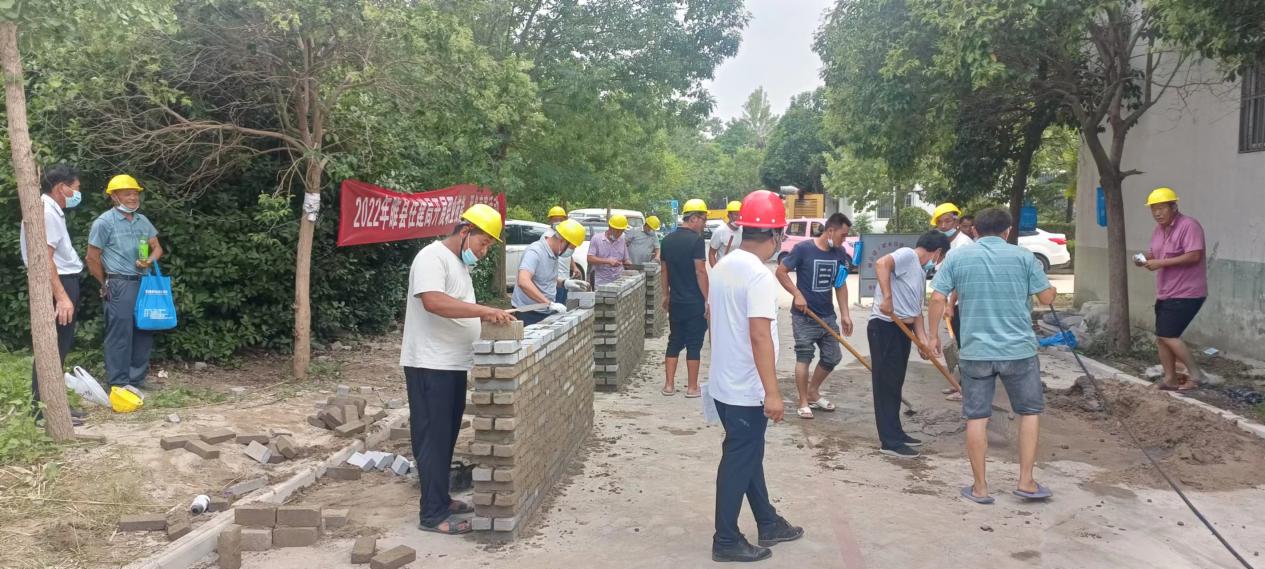 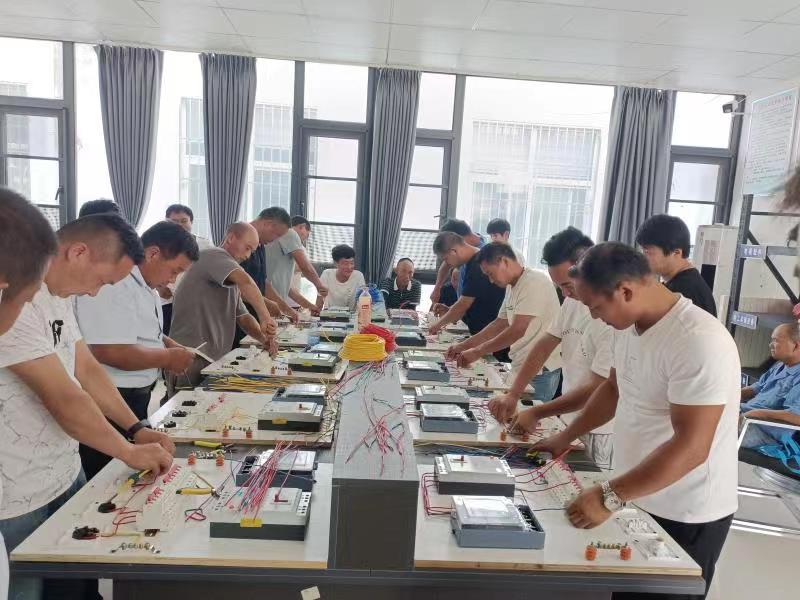 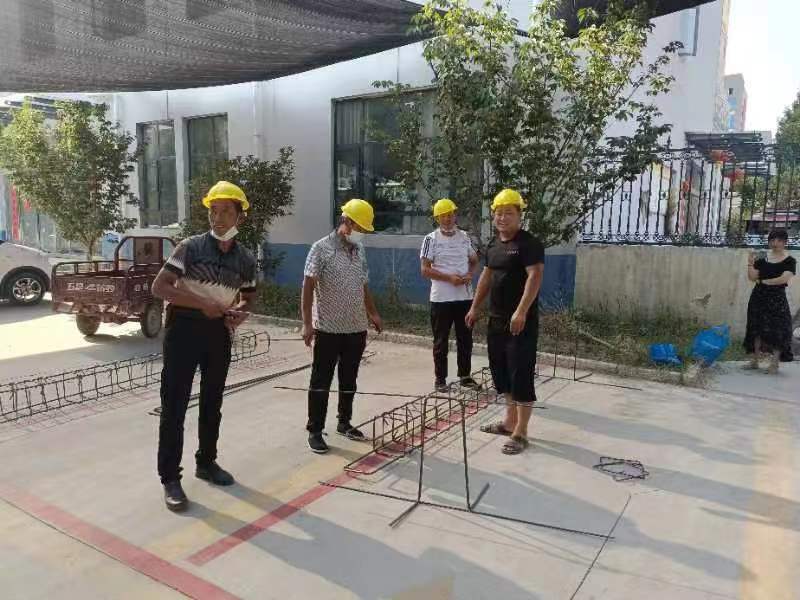 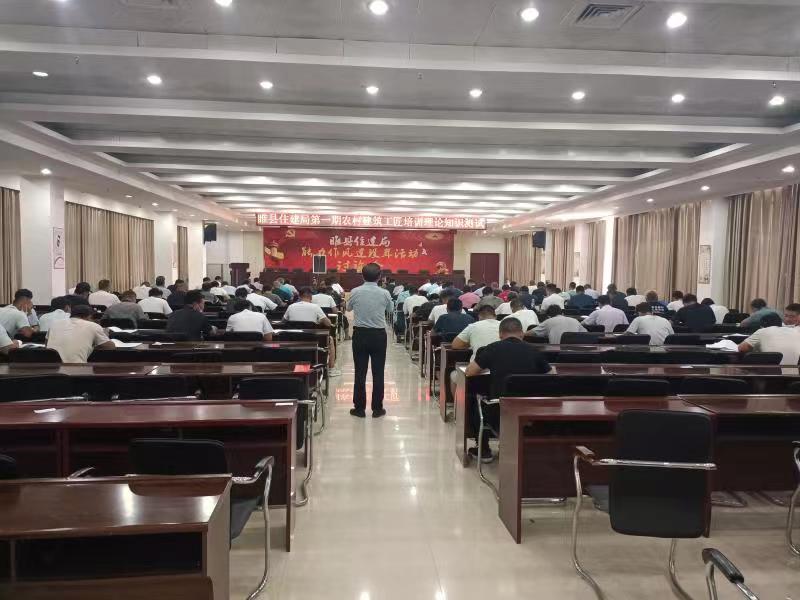 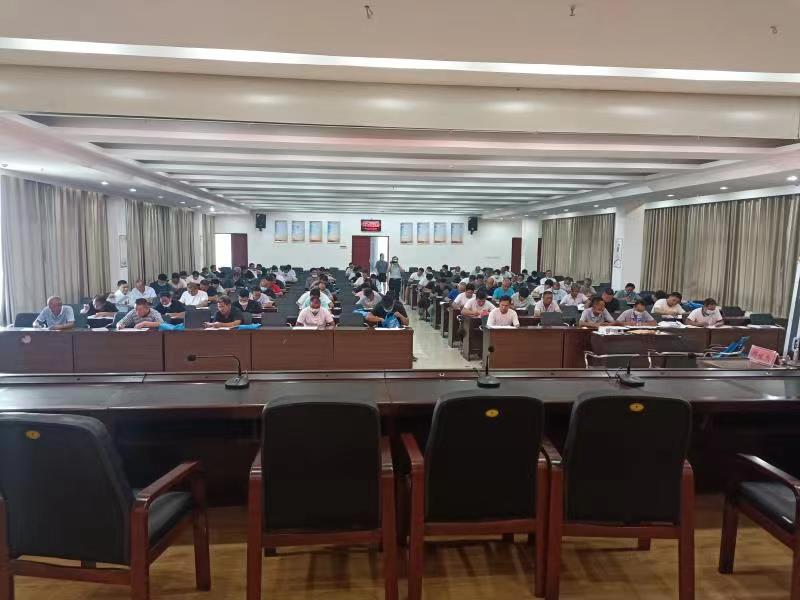 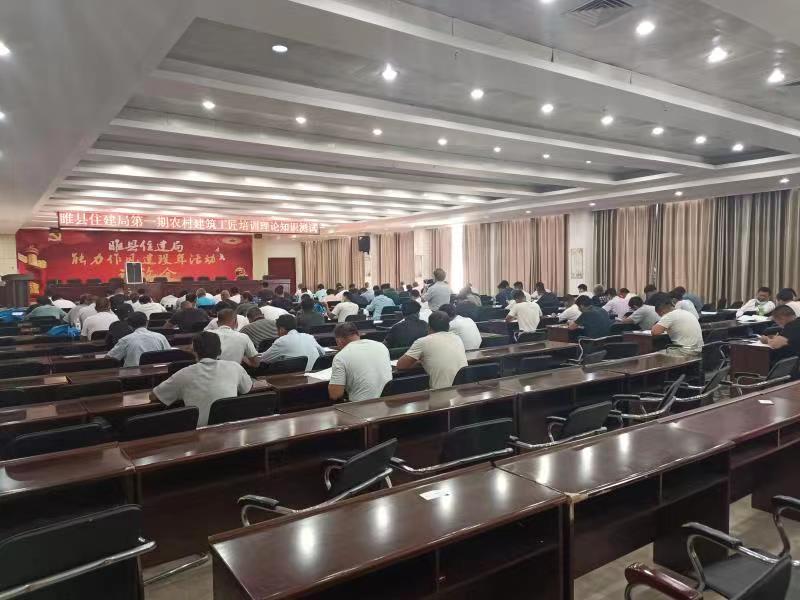 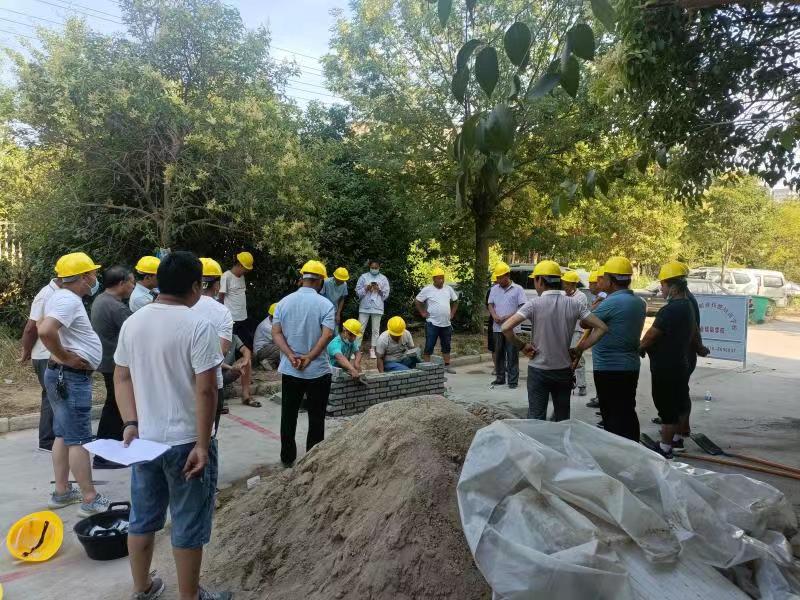 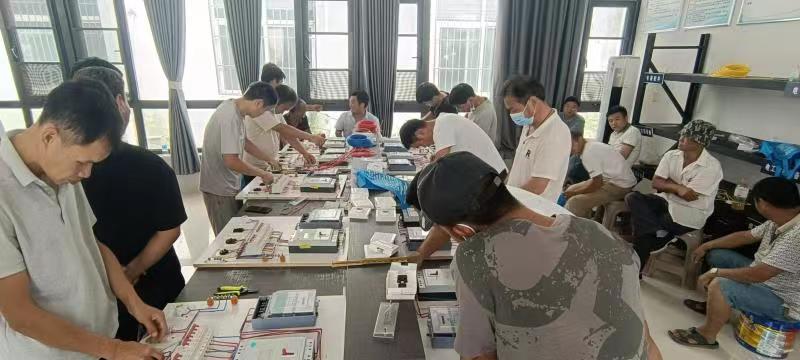 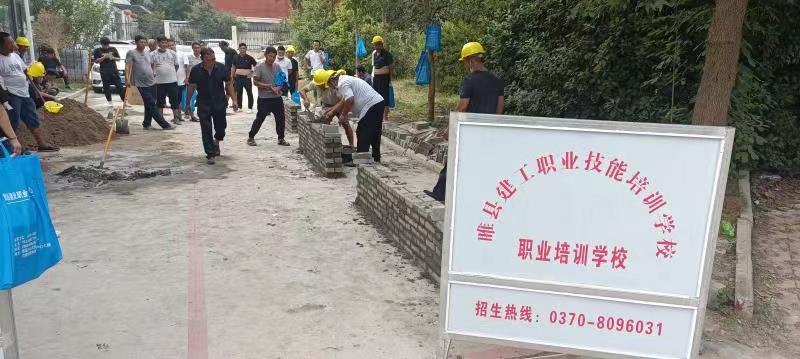 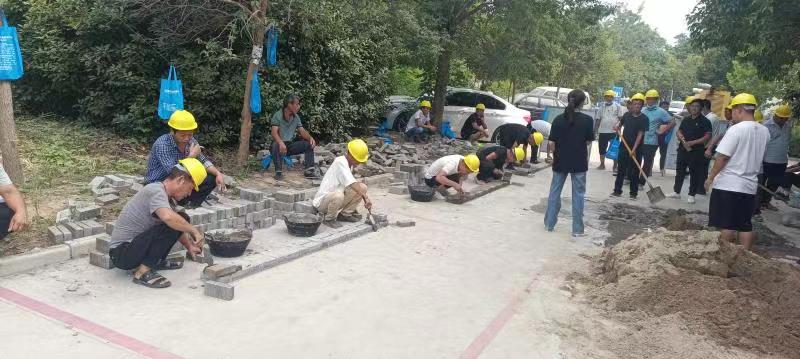 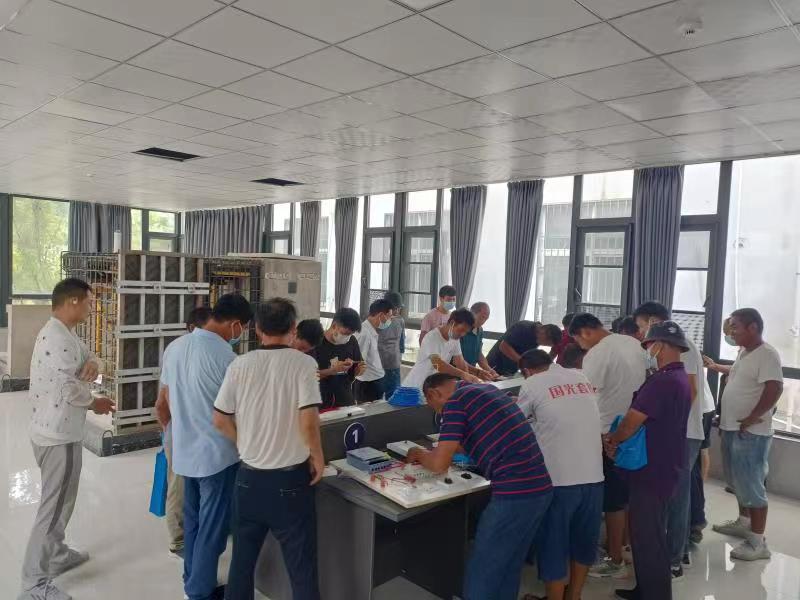 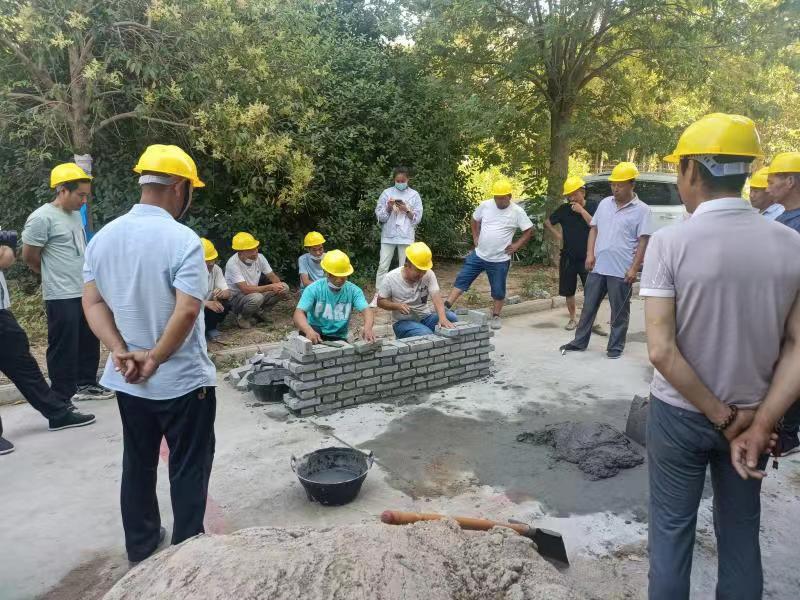 